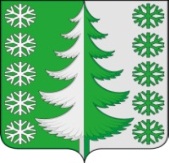 Ханты-Мансийский автономный округ – ЮграХанты-Мансийский районмуниципальное образованиесельское поселение ВыкатнойАДМИНИСТРАЦИЯ СЕЛЬСКОГО ПОСЕЛЕНИЯПОСТАНОВЛЕНИЕот 30.12.2016                                                                                                   №56п. Выкатной О внесении изменений в постановление администрациисельского поселения Выкатной от 06.07.2016 №22«Об утверждении административного регламента по предоставлению администрацией сельского  поселения Выкатной муниципальной услуги по предварительному согласованию предоставления  земельного участка из земель, находящихся в муниципальной собственности или государственная собственность на которые не разграничена»В соответствии с Земельным кодексом Российской Федерации, Федеральным законом  от 27.07.2010 № 210-ФЗ «Об организации предоставления государственных и муниципальных услуг»:Внести в приложение к постановлению администрации сельского поселения Выкатной от 06.07.2016 №22 «Об утверждении административного регламента по  предоставлению администрацией сельского  поселения Выкатной муниципальной услуги по предварительному согласованию предоставления  земельного участка из земель, находящихся в муниципальной собственности или государственная собственность на которые не разграничена» следующие изменения:Абзац 6 пункта 6 главы 6 раздела 2 изложить в следующей редакции:«- кадастровый номер земельного участка или кадастровые номера земельных участков, из которых в соответствии с проектом межевания территории, со схемой расположения земельного участка или с проектной документацией лесных участков предусмотрено образование испрашиваемого земельного участка, в случае, если сведения о таких земельных участках внесены в государственный кадастр недвижимости;»;Пункт 6 главы 3 раздела 3 изложить в следующей редакции:«6. Межведомственный запрос должен содержать:- наименование органа или организации, направляющих межведомственный запрос;- наименование органа или организации, в адрес которых направляется межведомственный запрос;- наименование   муниципальной услуги, для предоставления которой необходимо представление документов и (или) информации, а также, если имеется, номер (идентификатор) такой услуги в реестре муниципальных услуг;- указание на положения нормативного правового акта, которым установлено представление документа и (или) информации, необходимых для предоставления   муниципальной услуги, и указание на реквизиты данного нормативного правового акта;- сведения, необходимые для представления документа и (или) информации, установленные настоящим Регламентом а также сведения, предусмотренные нормативными правовыми актами как необходимые для представления таких документов и (или) информации;- контактная информация для направления ответа на межведомственный запрос; - дата направления межведомственного запроса- фамилия, имя, отчество и должность лица, подготовившего и направившего межведомственный запрос, а также номер служебного телефона и (или) адрес электронной почты данного лица для связи;- информация о факте получения согласия, предусмотренного частью 5 статьи 7 настоящего Федерального закона (при направлении межведомственного запроса в случае, предусмотренном частью 5 статьи 7 настоящего Федерального закона.».2. Настоящее постановление вступает в силу через 10 дней после его обнародования.Глава сельскогопоселения Выкатной                                                                  Н.Г. Щепёткин